0102.		Mission StatementArchery Victoria shall encourage the sport of archery as a recreation and amateur sport, to promote good sportsmanship amongst all members by creating a level of access and affordability with clubs catering for people regardless of their physical, social or economic background whilst providing training pathways for aspiring archers within a fun, safe and competitive sporting community.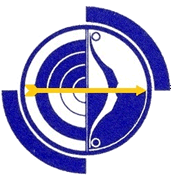 Archery VictoriaArchery VictoriaArchery VictoriaArchery VictoriaTitle:Policy and Procedures ManualPolicy and Procedures ManualPolicy and Procedures ManualSubject:Mission StatementMission StatementMission StatementAuthor:AV Board of ManagementAV Board of ManagementAV Board of ManagementApproved:Replaces:Number:0102Pages:1